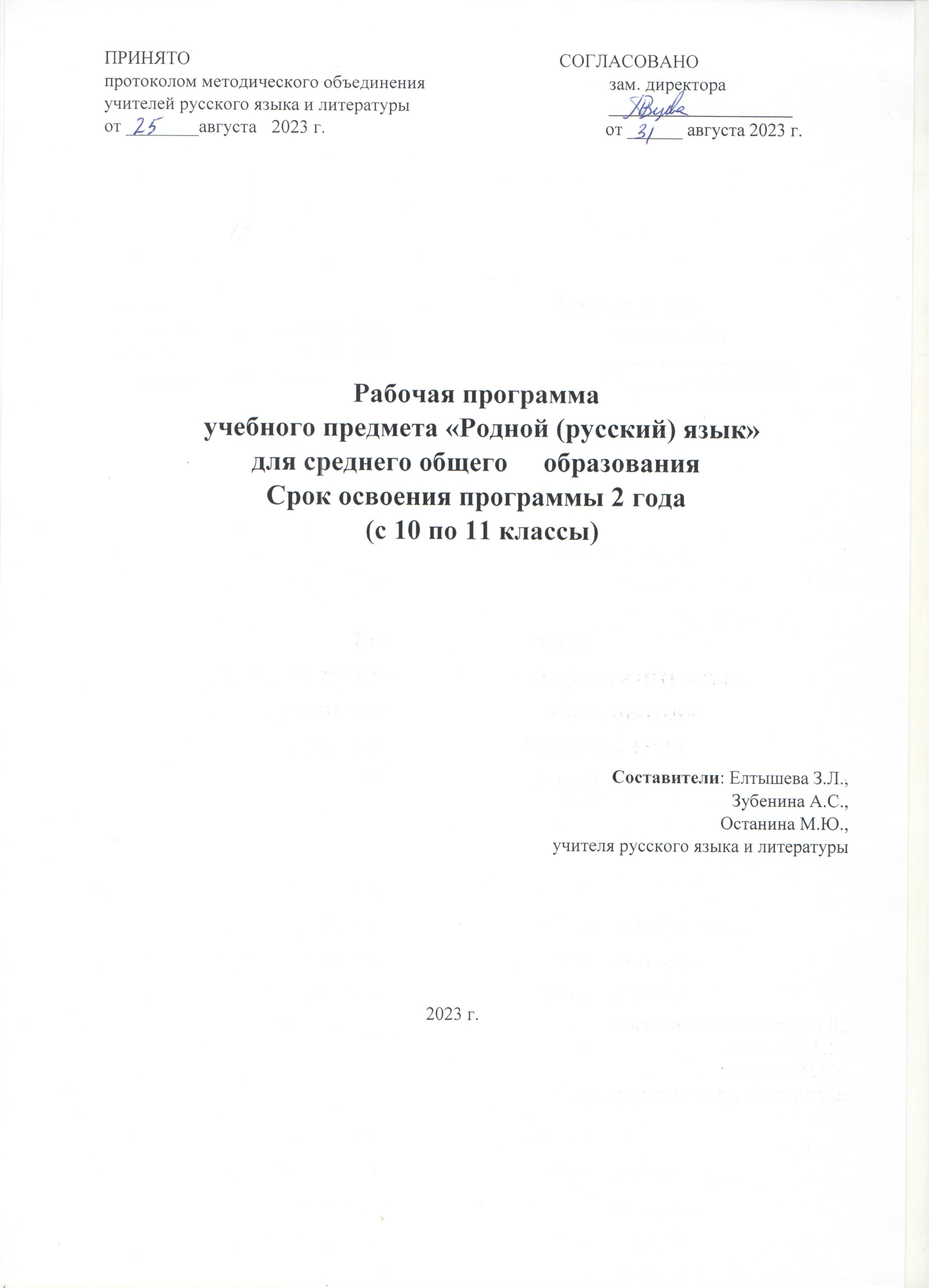 МУНИЦИПАЛЬНОЕ БЮДЖЕТНОЕ ОБЩЕОБРАЗОВАТЕЛЬНОЕ УЧРЕЖДЕНИЕ «ПОЛАЗНЕНСКАЯ СРЕДНЯЯ ОБЩЕОБРАЗОВАТЕЛЬНАЯ ШКОЛА №1»Аннотация к рабочей программе учебного предмета «Родной (русский) язык»Рабочая программа учебного предмета «Родной (русский) язык» обязательной предметной области «Родной язык и родная литература» разработана в соответствии с пунктом 18.2.2 обновленного ФГОС СОО, ФОП СОО и реализуется 2 года с 10 по 11 классы.Рабочая программа разработана группой учителей русского языка и литературы в соответствии с положением о рабочих программах и определяет организацию образовательной деятельности учителем в школе по определенному учебному предмету.Рабочая программа учебного предмета «Родной (русский) язык» является частью ООП СОО, определяющей:- планируемые результаты освоения учебного предмета  (личностные, метапредметные и предметные);- содержание учебного предмета;- тематическое планирование, в том числе с учетом рабочей программы воспитания с указанием количества часов, отводимых на освоение каждой темы. Рабочая программа обсуждена и принята решением методического объединения и согласована заместителем директора по учебно-воспитательной работе МБОУ «Полазненская средняя общеобразовательная школа №1».Дата 28.08 2023г.ПОЯСНИТЕЛЬНАЯ ЗАПИСКАПрограмма по родному языку (русскому) на уровне среднего общего образования разработана с целью оказания методической помощи учителю 
в создании рабочей программы по учебному предмету, ориентированной на современные тенденции в российском образовании и активные методики обучения. Программа по родному языку (русскому) позволит учителю:реализовать в процессе преподавания родного языка (русского) современные подходы к достижению личностных, метапредметных и предметных результатов обучения, сформулированных в ФГОС СОО; определить и структурировать планируемые результаты обучения 
и содержание учебного предмета «Родной язык (русский)» на уровне среднего общего образования по годам обучения в соответствии с ФГОС СОО;разработать календарно-тематическое планирование с учётом особенностей конкретного класса, используя предложенные основные виды учебной деятельности для освоения учебного материала разделов/тем курса.Личностные и метапредметные результаты представлены с учётом особенностей преподавания курса родного русского языка на уровне среднего общего образования.ОБЩАЯ ХАРАКТЕРИСТИКА УЧЕБНОГО 
ПРЕДМЕТА «РОДНОЙ ЯЗЫК (РУССКИЙ)»Программа по родному языку (русскому) разработана  для функционирующих в субъектах Российской Федерации образовательных организаций, реализующих наряду с обязательным курсом русского языка изучение русского языка как родного языка обучающихся. Содержание программы по родному языку (русскому) ориентировано на сопровождение и поддержку курса русского языка, обязательного для изучения во всех образовательных организациях Российской Федерации, и направлено на достижение результатов освоения федеральной образовательной программы среднего общего образования по родному языку (русскому), заданных ФГОС СОО для базового уровня. В то же время программа по родному языку (русскому) в рамках предметной области «Родной язык и родная литература» имеет определённые особенности. Родной язык (русский) дополняет содержание курса «Русский язык» в аспектах, связанных с отражением в русском языке культуры, истории русского народа и других народов России, с совершенствованием культуры речи и текстовой деятельности обучающихся. Предметные результаты освоения учебного предмета «Родной язык (русский)» отличаются от предметных результатов по другим родным языкам народов Российской Федерации в силу того, что в курсе русского родного языка не рассматриваются вопросы системного устройства языка и письменного оформления речи.  Изучение предмета «Родной язык (русский)» играет важную роль  в реализации основных целевых установок среднего общего образования:  в становлении основ гражданской идентичности и мировоззрения,  духовно-нравственном развитии и воспитании обучающихся, формировании способности к организации своей деятельности.В «Стратегии государственной национальной политики Российской Федерации на период до 2025 года» отмечается, что «общероссийская гражданская идентичность основана на сохранении русской культурной доминанты, присущей всем народам России. Современное российское общество объединяет единый культурный (цивилизационный) код, который основан на сохранении и развитии русской культуры и языка, исторического и культурного наследия всех народов Российской Федерации и в котором заключены такие основополагающие общечеловеческие принципы, как уважение самобытных традиций народов, населяющих Российскую Федерацию, и интегрирование их лучших достижений в единую российскую культуру». Государственная поддержка этнокультурного и языкового многообразия Российской Федерации, этнокультурного развития русского народа и других народов Российской Федерации, их творческого потенциала, являющегося важнейшим стратегическим ресурсом российского общества, – один из важнейших принципов национальной политики Российской Федерации. В этом контексте возрастает значимость выполнения русским языком не только функций государственного языка Российской Федерации и языка межнационального общения народов нашей страны, но и его функции как языка национального, являющегося основой сохранения русской и общероссийской культуры.  Системообразующей доминантной содержания курса родного языка (русского) на уровне среднего общего образования, как и на предыдущих уровнях образования, является идея изучения родного языка как инструмента познания национальной культуры и самореализации в ней. В соответствии с этим содержание учебного предмета «Родной язык (русский)» имеет следующие особенности: внимание не к внутреннему системному устройству языка, а к факторам социолингвистического и культурологического характера – многообразным связям русского языка с цивилизацией и культурой, государством и обществом; направленность на формирование представлений о русском языке 
как живом, развивающемся явлении, о диалектическом противоречии подвижности и стабильности в русском языке (включая его лексику, формы существования, стилистическую систему, а также нормы русского литературного словоупотребления); ориентированность во всех содержательных блоках учебного предмета прежде всего на анализ отражения в фактах языка русской языковой картины мира  и концептосферы русского народа, особенностей русского менталитета  и морально-нравственных ценностей. Содержание программы родного языка (русского) опирается на содержание программы русского языка, представленного в предметной области «Русский язык и литература», сопровождает и поддерживает его.  Основные содержательные линии программы по родному языку (русскому) (блоки программы) соотносятся с основными содержательными линиями основного курса русского языка, но не дублируют их.Первая содержательная линия «Язык и культура» представлена в программе по родному языку (русскому) темами, связанными с особенностями русской языковой картины мира и отражения в ней менталитета русского народа, основными типами национально-специфической лексики русского языка, активными процессами и новыми тенденциями в развитии русского языка новейшего периода, особенностями и разновидностями письменной речи начала XXI в. в современной цифровой (виртуальной) коммуникации, словарями русского языка как своеобразными источниками сведений об истории и традиционной культуре народа. Вторая содержательная линия «Культура речи», раскрывающая проблемы современной речевой культуры, нацелена на формирование у обучающихся ответственного и осознанного отношения к использованию русского языка во всех сферах жизни, развитие способности обучающихся ориентироваться в современной речевой среде с учётом требований экологии языка и повышение их речевой культуры, на формирование представлений о культуре речи как компоненте национальной культуры, о вариантах языковой нормы.  Третья содержательная линия «Речь. Речевая деятельность. Текст» нацелена на формирование осознанного отношения к тексту как средству передачи и хранения культурных ценностей, опыта и истории народа, культурной связи поколений. В разделе предусмотрено освоение приёмов работы с традиционными линейными текстами, ознакомление с приёмами оптимизации процессов чтения и понимания гипертекстов, с современными информационно-справочными ресурсами, электронными базами, пространством блогосферы.ЦЕЛИ ИЗУЧЕНИЯ УЧЕБНОГО ПРЕДМЕТА 
«РОДНОЙ ЯЗЫК (РУССКИЙ)»Целями изучения родного языка (русского) по программам среднего общего образования являются:формирование у обучающихся общероссийской гражданской идентичности, гражданского самосознания, патриотизма, чувства сопричастности к судьбе Отечества, ответственности за его настоящее и будущее, представления о традиционных российских духовно-нравственных ценностях как основе российского общества, воспитание культуры межнационального общения; воспитание познавательного интереса и любви к родному русскому языку, отношения к нему как к духовной, нравственной и культурной ценности, а через него – к родной культуре, ответственности за языковую культуру как национальное достояние;воспитание уважительного отношения к культурам и языкам народов России;овладение культурой межнационального общения, основанной на уважении чести и национального достоинства граждан, традиционных российских 
духовно-нравственных ценностей;расширение представлений о родном языке как базе общезначимых интеллектуальных и морально-нравственных ценностей и поведенческих стереотипов, знаний о родном русском языке как форме выражения национальной культуры и национального мировосприятия, истории говорящего на нём народа, об актуальных процессах и новых тенденциях в развитии русского языка новейшего периода, о русском литературном языке как высшей форме национального языка, о вариативности нормы, типах речевой культуры, стилистической норме русского языка, о тексте как средстве хранения и передачи культурных ценностей и истории народа; совершенствование устной и письменной речевой культуры, формирование гибких навыков использования языка в разных сферах и ситуациях общения на основе представлений о русском языке как живом, развивающемся явлении, о диалектическом противоречии подвижности и стабильности в русском языке (включая его лексику, формы существования, стилистическую систему, а также нормы русского литературного словоупотребления), обогащение словарного запаса и грамматического строя речи обучающихся;совершенствование познавательных и интеллектуальных умений опознавать, анализировать, сравнивать, классифицировать языковые факты, оценивать их с точки зрения нормативности, соответствия ситуации общения;совершенствование умений функциональной грамотности: текстовой деятельности, умений осуществлять информационный поиск, дифференцировать и интегрировать информацию прочитанного и прослушанного текста, овладение стратегиями, обеспечивающими оптимизацию чтения и понимания текстов различных форматов (гипертекст, графика, инфографика и другие), умений трансформировать, интерпретировать тексты и использовать полученную информацию в практической деятельности.МЕСТО УЧЕБНОГО ПРЕДМЕТА 
«РОДНОЙ ЯЗЫК (РУССКИЙ)» В УЧЕБНОМ ПЛАНЕВ соответствии с ФГОС СОО родной язык (русский) входит в предметную область «Родной язык и родная литература» и является обязательным для изучения.Содержание учебного предмета «Родной язык (русский)», представленное в программе по родному языку (русскому), соответствует ФГОС СОО, федеральной образовательной программе среднего общего образования. Общее число часов, рекомендованных для изучения предмета «Родной язык (русский)» представлено для двух вариантов учебного плана на – 136 часов: в 10 классе – 68 часов (2 часа в неделю), в 11 классе – 68 часов (2 часа в неделю), и на – 68 часов: в 10 классе – 34 часа (1 час в неделю), в 11 классе –34 (1 час в неделю).Родной язык (русский) не ущемляет права обучающихся, изучающих иные (не русский) родные языки. Поэтому учебное время, отведённое на изучение данной дисциплины, не может рассматриваться как время для углублённого изучения основного курса «Русский язык».ПЛАНИРУЕМЫЕ РЕЗУЛЬТАТЫ ОСВОЕНИЯ УЧЕБНОГО ПРЕДМЕТА НА УРОВНЕ 
СРЕДНЕГО ОБЩЕГО ОБРАЗОВАНИЯЛИЧНОСТНЫЕ РЕЗУЛЬТАТЫЛичностные результаты освоения обучающимися программы по родному языку (русскому) на уровне среднего общего образования по родному языку (русскому) должны отражать готовность и способность обучающихся руководствоваться сформированной внутренней позицией личности, системой ценностных ориентаций, позитивных внутренних убеждений, соответствующих традиционным ценностям российского общества, расширение жизненного опыта и опыта деятельности в процессе реализации основных направлений воспитательной деятельности.В результате изучения родного языка (русского) на уровне среднего общего образования у обучающегося будут сформированы следующие личностные результаты: 1) гражданского воспитания:сформированность гражданской позиции обучающегося как активного 
и ответственного члена российского общества;осознание своих конституционных прав и обязанностей, уважение закона 
и правопорядка;принятие традиционных национальных, общечеловеческих гуманистических и демократических ценностей; готовность противостоять идеологии экстремизма, национализма, ксенофобии, дискриминации по социальным, религиозным, расовым, национальным признакам;готовность вести совместную деятельность в интересах гражданского общества, участвовать в самоуправлении в образовательной организации;умение взаимодействовать с социальными институтами в соответствии 
с их функциями и назначением;готовность к гуманитарной и волонтёрской деятельности;2) патриотического воспитания:сформированность российской гражданской идентичности, патриотизма, уважения к своему народу, чувства ответственности перед Родиной, гордости за свой край, свою Родину, родной язык и культуру, прошлое и настоящее многонационального народа России; ценностное отношение к государственным символам, историческому и природному наследию, памятникам, боевым подвигам и трудовым достижениям народа, традициям народов России, достижениям России в науке, искусстве, спорте, технологиях, труде; идейная убеждённость, готовность к служению и защите Отечества, ответственность за его судьбу;3) духовно-нравственного воспитания:осознание духовных ценностей российского народа;сформированность нравственного сознания, этического поведения; способность принимать осознанные решения, ориентируясь на морально-нравственные нормы и ценности;осознание личного вклада в построение устойчивого будущего;ответственное отношение к своим родителям, созданию семьи на основе осознанного принятия ценностей семейной жизни в соответствии с традициями народов России;4) эстетического воспитания:эстетическое отношение к миру, включая эстетику быта, научного 
и технического творчества, спорта, труда, общественных отношений;способность воспринимать различные виды искусства, традиции и творчество своего и других народов, ощущать эмоцио­нальное воздействие искусства;убеждённость в значимости для личности и общества отечественного 
и мирового искусства, этнических культурных традиций и народного творчества, в том числе словесного;готовность к самовыражению в разных видах искусства, стремление проявлять качества творческой личности, в том числе при выполнении творческих работ по родному русскому языку;5) физического воспитания:сформированность здорового и безопасного образа жизни, ответственного отношения к своему здоровью;потребность в физическом совершенствовании, занятиях спортивно-оздоровительной деятельностью;активное неприятие вредных привычек и иных форм причинения вреда физическому и психическому здоровью;6) трудового воспитания:готовность к труду, осознание ценности мастерства, трудолюбие;готовность к активной деятельности технологической и социальной направленности, способность инициировать, планировать и самостоятельно выполнять такую деятельность, в том числе в процессе изучения родного русского языка; интерес к различным сферам профессиональной деятельности, 
в том числе на основе применения изучаемого предметного знания и ознакомления с деятельностью филологов, журналистов, писателей, переводчиков, педагогов; умение совершать осознанный выбор будущей профессии и реализовывать собственные жизненные планы;готовность и способность к образованию и самообразованию на протяжении всей жизни;7) экологического воспитания:сформированность экологической культуры, понимание влияния 
социально-экономических процессов на состояние природной и социальной среды, осознание глобального характера экологических проблем; планирование и осуществление действий в окружающей среде на основе знания целей устойчивого развития человечества; активное неприятие действий, приносящих вред окружающей среде; умение прогнозировать неблагоприятные экологические последствия предпринимаемых действий, предотвращать их;расширение опыта деятельности экологической направленности;8) ценности научного познания:сформированность мировоззрения, соответствующего современному уровню развития науки и общественной практики, основанного на диалоге культур, способствующего осознанию своего места в поликультурном мире;совершенствование языковой и читательской культуры как средства взаимодействия между людьми и познания мира;осознание ценности научной деятельности, готовность осуществлять проектную и исследовательскую деятельность по родному языку индивидуально и в группе. В процессе достижения личностных результатов освоения обучающимися программы по родному языку (русскому) на уровне среднего общего образования у обучающихся совершенствуется эмоциональный интеллект, предполагающий сформированность:самосознания, включающего способность понимать своё эмоциональное состояние, видеть направления развития собственной эмоциональной сферы, быть уверенным в себе;саморегулирования, включающего самоконтроль, умение принимать ответственность за своё поведение, способность адаптироваться к эмоциональным изменениям и проявлять гибкость, быть открытым новому;внутренней мотивации, включающей стремление к достижению цели и успеху, оптимизм, инициативность, умение действовать, исходя из своих возможностей; эмпатии, включающей способность понимать эмоциональное состояние других, учитывать его при осуществлении коммуникации; способность к сочувствию и сопереживанию;социальных навыков, включающих способность выстраивать отношения с другими людьми, заботиться о них, проявлять к ним интерес и разрешать конфликты, учитывая собственный читательский и жизненный опыт.МЕТАПРЕДМЕТНЫЕ РЕЗУЛЬТАТЫВ результате изучения родного языка (русского) на уровне среднего общего образования у обучающегося будут сформированы познавательные универсальные учебные действия, коммуникативные универсальные учебные действия, регулятивные универсальные учебные действия, совместная деятельность.У обучающегося будут сформированы следующие базовые логические действия как часть познавательных универсальных учебных действий:самостоятельно формулировать и актуализировать проблему, рассматривать её всесторонне; устанавливать существенный признак или основания для сравнения, классификации и обобщения, в том числе на материале русского родного языка;определять цели деятельности, задавать параметры и критерии их достижения;выявлять закономерности и противоречия рассматриваемых явлений 
и процессов; разрабатывать план решения проблемы с учётом анализа имеющихся материальных и нематериальных ресурсов;вносить коррективы в деятельность, оценивать соответствие результатов целям, оценивать риски последствий деятельности; координировать и выполнять работу в условиях реального, виртуального и комбинированного взаимодействия при выполнении проектов по родному языку;развивать креативное мышление при решении жизненных проблем, 
в том числе с использованием собственного читательского опыта. У обучающегося будут сформированы следующие базовые исследовательские действия как часть познавательных универсальных учебных действий:владеть навыками учебно-исследовательской и проектной деятельности 
в контексте изучения предмета «Родной язык (русский)», навыками разрешения проблем, способностью и готовностью к самостоятельному поиску методов решения практических задач, применению различных методов познания; осуществлять различные виды деятельности по получению нового знания, в том числе по родному русскому языку, его интерпретации, преобразованию и применению в различных учебных ситуациях, в том числе при создании учебных и социальных проектов; владеть научной терминологией, общенаучными ключевыми понятиями 
и методами;ставить и формулировать собственные задачи в образовательной деятельности и жизненных ситуациях;выявлять причинно-следственные связи и актуализировать задачу, выдвигать гипотезу её решения, находить аргументы для доказательства своих утверждений, задавать параметры и критерии решения;анализировать полученные в ходе решения задачи результаты, критически оценивать их достоверность, прогнозировать изменение в новых условиях;давать оценку новым ситуациям, оценивать приобретённый опыт;осуществлять целенаправленный поиск переноса средств и способов действия в профессиональную среду;уметь переносить знания в познавательную и практическую области жизнедеятельности;уметь интегрировать знания из разных предметных областей; выдвигать новые идеи, предлагать оригинальные подходы и решения; ставить проблемы и задачи, допускающие альтернативные решения.У обучающегося будут сформированы умения работать с информацией как часть познавательных универсальных учебных действий:владеть навыками получения информации из источников разных типов, самостоятельно осуществлять поиск, анализ, систематизацию и интерпретацию информации различных видов и форм представления; создавать тексты в различных форматах и жанрах с учётом назначения информации и целевой аудитории, выбирая оптимальную форму представления 
и визуализации (текст, презентация, таблица, схема, диаграмма, график и другие);оценивать достоверность, легитимность информации, её соответствие правовым и морально-этическим нормам;  использовать средства информационных и коммуникационных технологий в решении когнитивных, коммуникативных и организационных задач с соблюдением требований эргономики, техники безопасности, гигиены, ресурсосбережения, правовых и этических норм, норм информационной безопасности;владеть навыками распознавания и защиты информации, информационной безопасности личности.У обучающегося будут сформированы умения общения как часть коммуникативных универсальных учебных действий:осуществлять коммуникации во всех сферах жизни, в том числе на уроке родного языка и во внеурочной деятельности по предмету;распознавать невербальные средства общения, понимать значение социальных знаков, распознавать предпосылки конфликтных ситуаций и смягчать конфликты;владеть различными способами общения и взаимодействия; аргументированно вести диалог, уметь смягчать конфликтные ситуации;развёрнуто, логично и корректно с точки зрения культуры речи излагать свою точку зрения.У обучающегося будут сформированы умения самоорганизации как часть регулятивных универсальных учебных действий:самостоятельно осуществлять познавательную деятельность, выявлять проблемы, ставить и формулировать собственные задачи в образовательной деятельности и жизненных ситуациях;самостоятельно составлять план решения проблемы с учётом имеющихся ресурсов, собственных возможностей и предпочтений;давать оценку новым ситуациям;расширять рамки учебного предмета на основе личных предпочтений;делать осознанный выбор, аргументировать его, брать ответственность 
за решение;оценивать приобретённый опыт;способствовать формированию и проявлению широкой эрудиции в разных областях знаний, постоянно повышать свой образовательный и культурный уровень;самостоятельно составлять план действий при анализе и создании текста, вносить необходимые коррективы в ходе его реализации.У обучающегося будут сформированы умения самоконтроля, принятия себя и других как часть регулятивных универсальных учебных действий:давать оценку новым ситуациям, вносить коррективы в деятельность, оценивать соответствие результатов целям; владеть навыками познавательной рефлексии как осознания совершаемых действий и мыслительных процессов, их результатов и оснований; использовать приёмы рефлексии для оценки ситуации, выбора верного решения;оценивать риски и своевременно принимать решения по их снижению;принимать мотивы и аргументы других при анализе результатов деятельности;принимать себя, понимая свои недостатки и достоинства;принимать мотивы и аргументы других при анализе результатов деятельности;признавать своё право и право других на ошибку;развивать способность понимать мир с позиции другого человека. У обучающегося будут сформированы умения совместной деятельности:понимать и использовать преимущества командной и индивидуальной работы на уроке родного языка и во внеурочной деятельности;выбирать тематику и методы совместных действий с учётом общих интересов, и возможностей каждого члена коллектива; принимать цели совместной деятельности, организовывать и координировать действия по её достижению: составлять план действий, распределять роли с учётом мнений участников, обсуждать результаты совместной работы; оценивать качество своего вклада и каждого участника команды в общий результат по разработанным критериям;предлагать новые проекты, оценивать идеи с позиции новизны, оригинальности, практической значимости; осуществлять позитивное стратегическое поведение в различных ситуациях, развивать творческие способности и воображение, быть инициативным.ПРЕДМЕТНЫЕ РЕЗУЛЬТАТЫ10 классЯзык и культура.Осознавать и объяснять роль родного языка в жизни человека, общества, государства, смысл понятия «традиционные российские духовно-нравственные ценности», объяснять роль русского языка в сохранении традиционных российских духовно-нравственных ценностей. Осознавать и аргументировать необходимость ответственного отношения к использованию родного русского языка во всех сферах жизни, иметь представление о языковом многообразии Российской Федерации, проявлять уважительное отношение к национальным культурам и языкам народов России. Осознавать взаимосвязь родного языка и родной культуры, иметь представление о ключевых словах русской культуры и их основных разрядах, анализировать и комментировать текст с точки зрения употребления 
в нём ключевых слов русской культуры (в рамках изученного). Иметь представление о языке как развивающемся явлении, характеризовать процессы актуализации и пассивизации различных разрядов слов и устойчивых словосочетаний в процессе исторического развития общества и культуры народа, приводить соответствующие примеры. Извлекать из словарей различных типов и комментировать информацию 
об истории и традиционной культуре, особенностях русского быта и мировоззрения русского народа.Культура речи.Осознавать и комментировать основные причины изменения языковых норм, приводить примеры, иллюстрирующие динамику языковой нормы (в рамках изученного).Иметь представление об основных типах речевой культуры, комментировать основные типы речевой культуры человека.Иметь представление об изменениях орфоэпических норм современного русского литературного языка, актуальных вариантах орфоэпической 
и акцентологической норм современного русского литературного языка, анализировать примеры вариантов произношения и ударения в отдельных грамматических формах самостоятельных частей речи (в рамках изученного).Иметь представление об изменениях лексических норм современного русского литературного языка, осознавать и объяснять причины их изменений, понимать значение словарных помет в толковых словарях (в рамках изученного).Иметь представление об изменениях морфологических норм современного русского литературного языка, анализировать и сопоставлять варианты форм имени существительного, глагола.Иметь представление об орфографической вариативности в современном русском языке, орфографическом варианте; анализировать орфографические варианты (на отдельных примерах).Анализировать и оценивать с точки зрения соблюдения норм современного русского литературного языка чужую и собственную речь, корректировать речь с учётом её соответствия основным нормам современного литературного языка.Использовать современные толковые словари, словари синонимов, антонимов, паронимов, орфоэпические словари, грамматические словари и справочники русского языка, использовать орфографические словари и справочники по пунктуации.Речь. Речевая деятельность. Текст.Иметь представление о тексте как средстве передачи и хранения культурных ценностей, опыта и истории народа; как памятнике культуры.Иметь представление о новых форматах текстов, функционирующих в цифровой среде, об их отличиях от традиционных текстов, о возможностях использования в текстах различных знаковых систем, об отражении в этих текстах современных тенденций к визуализации и диалогизации общения.Владеть основными стратегиями, приёмами оптимизации процессов чтения и понимания текста. Осуществлять информационную переработку линейных текстов и гипертекстов. Использовать графику как средство упорядочения информации прочитанного и/или услышанного текста при создании вторичных текстов.Иметь представление о специфике устной речи. Осознавать и использовать свой речевой опыт в процессе коммуникации. Иметь представление о коммуникации в Рунете как одной из сфер общения, отражающей современное состояние русского языка и тенденции его развития, владеть культурой электронного общения. Использовать Обучающий корпус Национального корпуса русского языка как информационно-справочный ресурс. 11 классЯзык и культура.Иметь представление о динамических процессах и новых тенденциях 
в развитии русского языка новейшего периода и комментировать их (в рамках изученного), приводить примеры, иллюстрирующие основные тенденции в развитии русского языка.Иметь представление о цифровой (виртуальной, электронно-опосредованной) коммуникации и её формах, комментировать её основные особенности, характеризовать основные отличия устно-письменной разновидности электронной речи от традиционной письменной речи (в рамках изученного), анализировать фрагменты устно-письменной речи разных жанров (блог, форум, чат и другие). Комментировать активные процессы в развитии лексики русского языка 
в XXI в., характеризовать особенности процесса заимствования иноязычной лексики и основные способы её освоения русским языком в новейший период его развития (в рамках изученного). Определять значения новейших иноязычных лексических заимствований (с использованием словарей иностранных слов), оценивать целесообразность их употребления, целесообразно употреблять иноязычные слова.Иметь представление об актуальных способах создания морфологических и семантических неологизмов в русском языке новейшего периода, определять значения и способы словообразования морфологических неологизмов, характеризовать пути образования сематических неологизмов (в рамках изученного), приводить соответствующие примеры. Объяснять причины появления новых фразеологизмов, характеризовать основные тенденции в развитии фразеологии русского языка новейшего периода, определять значения новых фразеологизмов, характеризовать их с точки зрения происхождения (на отдельных примерах, в рамках изученного), принадлежности к определённому тематическому разряду, особенностей употребления.Культура речи.Иметь представление об изменениях синтаксических норм современного русского литературного языка, современных вариантах синтаксической нормы, анализировать и сопоставлять варианты форм, связанные с управлением, согласованием сказуемого с подлежащим; анализировать колебания в употреблении предлогов.Иметь представление о факультативных, альтернативных знаках препинания, анализировать примеры использования факультативных знаков препинания в текстах.Иметь представление о специфике устной и письменной речи в сфере профессионально-делового общения, характеризовать основные виды делового общения (в рамках изученного), анализировать речевое поведение человека, участвующего в деловой беседе, телефонных деловых разговорах с учётом речевой ситуации, с позиции требований к речевому этикету делового общения, делать выводы об особенностях эффективного делового речевого взаимодействия.Характеризовать языковые особенности, функции, виды делового письма (в рамках изученного), анализировать деловое письмо как текст 
официально-делового стиля, создавать текст делового письма в соответствии 
с целью, речевой ситуацией и стилистическими нормами официально-делового стиля (в рамках изученного).Характеризовать особенности учебно-научного общения, анализировать речевое поведение человека, участвующего в учебно-научном общении, с учётом речевой ситуации, норм научного стиля, требований к речевому этикету учебно-научного общения.Анализировать и оценивать собственную и чужую речь с точки зрения уместного использования языковых средств в соответствии с условиями и сферой общения, создавать монологические и диалогические высказывания с учётом особенностей делового и учебно-научного общения.Осознавать и характеризовать речевую агрессию как нарушение экологии языка, анализировать речевое поведение человека в ситуации противостояния речевой агрессии.Использовать современные толковые словари, словари синонимов, антонимов, паронимов, орфоэпические словари, грамматические словари и справочники русского языка, использовать орфографические словари и справочники по пунктуации.Речь. Речевая деятельность. Текст.Иметь представление о прецедентных текстах как средстве культурной связи поколений. Распознавать прецедентные тексты, высказывания, ситуации, имена, характеризовать их место в культурном наследии.Характеризовать различия в представлении информации в сплошных 
и несплошных текстах. Выявлять роль иллюстративного материала 
в содержательном наполнении несплошных текстов разных видов. Распознавать тексты инструктивного типа, характеризовать их с точки зрения назначения. Осуществлять информационную переработку вербальных 
и невербальных инструкций. Владеть приёмами работы с текстами публицистического стиля, характеризовать способы выражения оценочности, диалогичности в текстах публицистического стиля. Распознавать информационные ловушки.Различать основные жанры интернет-коммуникации. Иметь представление о блогосфере. Владеть средствами создания коммуникативного комфорта. Характеризовать традиции и новаторство в художественных текстах. Иметь представление о стилизации. СОДЕРЖАНИЕ УЧЕБНОГО ПРЕДМЕТА
«РОДНОЙ ЯЗЫК (РУССКИЙ)»10 КЛАССРаздел 1. Язык и культура.Родной язык в жизни человека, общества, государства. Понятие родного языка, значение родного языка в жизни человека. Родной язык как явление национальной культуры. Русский язык в кругу других родных языков народов Российской Федерации. Культура родной речи как фактор сохранения культурной преемственности поколений.Русская языковая картина мира и отражение в языке менталитета русского народа. Русский язык как зеркало национальной культуры и истории народа. Национально-специфическая лексика русского языка и её основные типы (повторение, обобщение). Особенности русской языковой картины мира (общее представление). Ключевые слова русской культуры, основные разряды ключевых слов и их особенности (повторение, обобщение).История русского народа и русской культуры сквозь призму лексики и фразеологии русского языка (повторение, обобщение). Актуализация и пассивизация различных разрядов слов и устойчивых словосочетаний в процессе исторического развития общества и культуры русского народа. Переосмысление значений слов. Старославянская лексика в русском языке: прошлое и настоящее. Роль старославянизмов в формировании лексического состава русского литературного языка и высокого стиля русской речи. Актуализация старославянизмов в русском языке новейшего времени.Словари русского языка как источники сведений об истории и культуре русского народа (обзор, общее представление). Общие толковые словари русского языка, отражающие прошлые периоды его истории. Специальные исторические 
и этимологические словари русского языка. Раздел 2. Культура речи.Языковая норма и современный русский литературный язык. Основные причины изменения языковых норм. Вариантность нормы как естественное свойство литературного языка. Типы речевой культуры носителей языка. Речь правильная и речь хорошая (общее представление).Орфоэпические нормы современного русского литературного языка. Изменения в ударении и в произношении. Варианты ударения и произношения. Лексические нормы современного русского литературного языка. Изменения лексических норм. Современные словарные пометы. Морфологические нормы современного русского литературного языка Изменения морфологических норм: варианты форм имени существительного, глагольных форм. Орфографические варианты. Орфографическая вариативность в современном русском языке. Орфографический вариант (общее представление). Языковая игра. Отступление от языковых норм в языковой игре.Раздел 3. Речь. Речевая деятельность. Текст.Текст как средство передачи и хранения культурных ценностей, опыта 
и истории народа. Тексты как памятники культуры. Отражение в памятниках письменности патриотизма русских людей. Значение труда летописца в истории русской культуры. Библиотеки как культурные центры. Линейный текст и гипертекст. Гипертекст как разветвлённая система текстов, связанных гиперссылками. Использование линейного и нелинейного чтения с целью ознакомления с содержанием текста и его усвоения. Современные тексты как особое явление в практике общения. Возможности использования в тексте различных знаковых систем. Отражение в текстах современных тенденций к визуализации и диалогизации общения. Стратегии чтения и понимания текста. Приёмы оптимизации процессов чтения и понимания текста. Приёмы использования графики как средства упорядочения информации прочитанного и/или услышанного текста. Русский язык в повседневном устном общении. Специфика устной речи. Речевой опыт. Социальные роли. Письменная речь в Рунете. Коммуникация в Рунете как отражение современного состояния русского языка и основных тенденций его развития. Коммуникативные площадки Рунета. Культура электронного общения. Обучающий корпус Национального корпуса русского языка как информационно-справочный ресурс. Состав и структура Национального корпуса русского языка. Возможности работы с Обучающим корпусом Национального корпуса русского языка.11 КЛАССРаздел 1. Язык и культура.Динамические процессы и новые тенденции в развитии русского языка новейшего периода. Основные направления современного развития русского языка. Изменения в формах существования русского языка, его функциональных и социальных разновидностях, способах речевой коммуникации и формах русской речи в новейший период его развития (общее представление). Русский язык в современной цифровой (виртуальной) коммуникации. Современная цифровая (виртуальная, электронно-опосредованная) коммуникация, её особенности и формы (общее представление). Электронная (цифровая, клавиатурная) письменная русская речь и её особенности. Устно-письменная речь как новая форма реализации русского языка (общее представление). Активные процессы в развитии лексики русского языка XXI в. Расширение словарного состава русского языка в XXI в. Актуальные пути появления новых слов (общее представление). Новая иноязычная лексика в русском языке XXI в. и процессы её адаптации. Причины пополнения русского языка новыми иноязычными заимствованиями. Особенности процессов иноязычного заимствования лексики и фразеологии в новейший период развития русского языка. Основные направления и способы освоения русским языком новых иноязычных слов в XXI в. (общее представление). Актуальные способы создания морфологических и семантических неологизмов в русском языке новейшего периода. Образование производных 
и сложносоставных новых слов (морфологических неологизмов) на базе иноязычных инноваций. Семантические неологизмы в русском языке новейшего периода, основные пути их образования. Новая фразеология русского языка. Основные тенденции в развитии фразеологии русского языка новейшего периода. Фразеологические неологизмы и их источники. Раздел 2. Культура речи.Синтаксические нормы современного русского литературного языка. Изменения синтаксических норм. Варианты форм, связанные с управлением, вариативность в согласовании сказуемого с подлежащим, колебания в употреблении предлогов. Факультативные знаки препинания. Факультативные, альтернативные знаки препинания (общее представление). Культура устного делового общения. Условия успешной профессионально-деловой коммуникации. Этикет и речевой этикет делового общения. Деловая беседа. Деловой разговор по телефону. Культура письменного делового общения. Документ как деловая бумага. Однозначность лексики, использование терминов, недопустимость двусмысленности. Деловое письмо. Функции и виды делового письма. Оформление деловых писем (общее представление). Культура учебно-научного общения. Разновидности учебно-научного общения, их особенности. Речевой этикет в учебно-научной коммуникации, 
его специфика (общее представление). Невербальные средства общения в речевом этикете (замещающие и сопровождающие жесты). Культура оформления научного текста.Противостояние речевой агрессии как актуальная проблема современной межличностной коммуникации. Понятие речевой агрессии как нарушение экологии языка. Способы противостояния речевой агрессии. Раздел 3. Речь. Речевая деятельность. Текст.Прецедентный текст как средство культурной связи поколений. Прецедентные тексты, высказывания, ситуации, имена. Сплошные и несплошные тексты. Виды несплошных текстов. Тексты инструктивного типа. Назначение текстов инструктивного типа. Инструкции вербальные и невербальные. Приёмы работы с текстом публицистического стиля. Способы выражения оценочности, диалогичности в текстах публицистического стиля. Информационные ловушки.Основные жанры интернет-коммуникации. Блогосфера. Средства создания коммуникативного комфорта и языковая игра. Традиции и новаторство в художественных текстах. Стилизация. Сетевые жанры. В рабочей программе  учтена программа воспитания, а именно:•	устанавливать доверительные отношения между учителем и обучающимся, способствующих позитивному восприятию учащимися требований и просьб учителя; •	привлекать внимание обучающихся к ценностному аспекту изучаемых на уроке явлений, понятий, приёмов•	инициировать обучающихся к обсуждению, высказыванию своего мнения, к выработке своего отношения по поводу получаемой на уроке социально значимой информации;•	побуждать обучающихся соблюдать на уроке принципы учебной дисциплины и самоорганизации;•	создавать в учебных группах разновозрастные детско-взрослые общности обучающихся;•	находить ценностный аспект учебного знания и информации, обеспечивать его понимание и переживание обучающимися;•	выказывать свой интерес к увлечениям, мечтам, жизненным планам, проблемам детей/ обучающихся в контексте содержания учебного предмета;•	организовывать работу обучающихся с социально значимой информацией по поводу получаемой на уроке социально значимой информации – обсуждать, высказывать мнение;•	проектировать ситуации и события, развивающие культуру переживаний и ценностные ориентации ребенка;•	инициировать и поддерживать исследовательскую деятельность обучающихся в рамках реализации ими индивидуальных и групповых исследовательских проектов;•	привлечь внимание обучающихся к гуманитарным проблемам общества;•	воспитывать у обучающихся чувство уважения к жизни других людей и жизни вообщеТЕМАТИЧЕСКОЕ ПЛАНИРОВАНИЕ Тематическое планирование представлено по годам обучения, в нём указано рекомендуемое количество часов, отводимое на изучение тем, повторение и различного вида творческие/проверочные/контрольные работы. Основные виды деятельности обучающихся перечислены при изучении каждой темы и направлены на достижение планируемых результатов обучения. 10 КЛАССОбщее количество — 34 ч, из них:проверочные работы/представление результатов проектных, исследовательских работ — 6 ч;резерв — 2 ч.11 КЛАССОбщее количество — 34 ч, из них:проверочные работы/представление результатов проектных, исследовательских работ — 6 ч; резерв — 2 ч. ПОУРОЧНОЕ ПЛАНИРОВАНИЕ10 КЛАСС11 КЛАССЛитература для учителя1. Алексеев Ф. Все правила русского языка. Пособие для учителей и школьников. – М.: «Издательство АСТ», 2018.2. Альбеткова Р.И. Русская словесность. От слова к словесности. – М.: Дрофа, 2009.3. Горшков А.И. Русская словесность. – М.: Дрофа, 2000.4. Нарушевич А.Г. Средства выразительности на ЕГЭ и ОГЭ. 9-11 классы. Ростов-на-Дону: Легион, 2017.5. Сергушева С.В. Комплексный анализ текста. – Санкт-Петербург: «Литера», 2005.Литература для учащихся1. Анненкова И. Русский язык. Знаки препинания? Это просто. Для школьников и  абитуриентов. Санкт-Петербург. Литера. 2014 г.2. Арбатова Е.А Правила русского языка в таблицах и схемах. Санкт-Петербург.  Литера. 2009 г.3. Арбатова Е.А. Синтаксис и пунктуация русского языка в таблицах и схемах. Санкт-Петербург. Литера. 2014 г.4. Баева О. А. Ораторское искусство и деловое общение. – М.: Новое знание, 2002.5. Борисов А. Ю. Роскошь человеческого общения. – М., 2000.6. Дэйли К., Дэйли-Каравелла Л. Научись говорить: твой путь к успеху. – СПб., 2004.7. Каширина Т.Г. Доклады и сообщения по русскому языку. Москва. Эксмо. 2010 г.8. Прядко В.А. Фонетика, лексика и фразеология русского языка в таблицах и схемах.  Санкт-Петербург. Литера. 2014 г.9. Родина И.О. Правила и упражнения по русскому языку. 6-7 классы. Ростов-на-Дону. Серия «Школьный репетитор». 2010 г.10. Рождественский Ю. В. Теория риторики. – М.: Флинта, Наука, 2006.11. Стернин И. А. Практическая риторика. – М.: Издательский центр «Академия», 1993.12. Стешов А. В. Как победить в споре. – Л., 1982.13. Учебные пособия "Школьная риторика" УМК образовательной системы "Школа 2100".№Тематические блоки, 
темыКоличество часовЭлектронные (цифровые) образовательные ресурсыЯЗЫК И КУЛЬТУРА (10 ч)ЯЗЫК И КУЛЬТУРА (10 ч)ЯЗЫК И КУЛЬТУРА (10 ч)1Родной язык в жизни человека, общества, государства 1  Первое сентября: http://rus.1september.ruЛингвистика для школьников. http://www.lingling.ru2 Русская языковая картина мира и отражение в языке менталитета русского народа (повторение, обобщение) 3 Первое сентября: http://rus.1september.ru3История русского народа и русской культуры сквозь призму лексики и фразеологии русского языка (повторение, обобщение) 1Лингвистика для школьников. http://www.lingling.ru4Старославянская лексика в русском языке: прошлое и настоящее  2 Первое сентября: http://rus.1september.ruЛингвистика для школьников. http://www.lingling.ru5Словари русского языка как хранилище сведений об истории и культуре народа (общее представление) 1 Первое сентября: http://rus.1september.ruЛингвистика для школьников. http://www.lingling.ru6Проверочная работа 1. Проектно-исследовательская деятельность  2КУЛЬТУРА РЕЧИ (10 ч)КУЛЬТУРА РЕЧИ (10 ч)КУЛЬТУРА РЕЧИ (10 ч)7Типы речевой культуры носителей языка 1 Первое сентября: http://rus.1september.ruЛингвистика для школьников. http://www.lingling.ru8Языковая норма и современный русский литературный язык  1 Первое сентября: http://rus.1september.ruЛингвистика для школьников. http://www.lingling.ru9Орфоэпические нормы современного русского литературного языка 1 Первое сентября: http://rus.1september.ruЛингвистика для школьников. http://www.lingling.ru10Лексические нормы современного русского литературного языка2 Первое сентября: http://rus.1september.ruЛингвистика для школьников. http://www.lingling.ru11Морфологические нормы современного русского литературного языка 1 Первое сентября: http://rus.1september.ruЛингвистика для школьников. http://www.lingling.ru12Орфографические варианты  1 Первое сентября: http://rus.1september.ruЛингвистика для школьников. http://www.lingling.ru13Языковая игра 114Проверочная работа 2. Проектно-исследовательская деятельность. «Ошибка в рекламе? 
Не может быть!» (исследуем текст рекламы)2РЕЧЬ. РЕЧЕВАЯ ДЕЯТЕЛЬНОСТЬ. ТЕКСТ (12 ч) РЕЧЬ. РЕЧЕВАЯ ДЕЯТЕЛЬНОСТЬ. ТЕКСТ (12 ч) РЕЧЬ. РЕЧЕВАЯ ДЕЯТЕЛЬНОСТЬ. ТЕКСТ (12 ч) 15Текст как средство передачи и хранения культурных ценностей, опыта и истории народа 2 Первое сентября: http://rus.1september.ruЛингвистика для школьников. http://www.lingling.ru16Линейный текст и гипертекст 1 Первое сентября: http://rus.1september.ruЛингвистика для школьников. http://www.lingling.ru17Современные тексты как особое явление в практике общения 1 Первое сентября: http://rus.1september.ruЛингвистика для школьников. http://www.lingling.ru18Стратегии чтения и понимания текста 2 Первое сентября: http://rus.1september.ruЛингвистика для школьников. http://www.lingling.ru19Русская речь в повседневном устном общении 1 Первое сентября: http://rus.1september.ruЛингвистика для школьников. http://www.lingling.ru20Письменная речь в Рунете 1 21Обучающий корпус Национального корпуса русского языка как информационно-справочный ресурс2 22Проверочная работа 3. Проектно-исследовательская деятельность 223Резерв2№Тематические блоки, 
темыКоличество часовЭлектронные (цифровые) образовательные ресурсыЯЗЫК И КУЛЬТУРА (10 ч)ЯЗЫК И КУЛЬТУРА (10 ч)ЯЗЫК И КУЛЬТУРА (10 ч)1Динамические процессы и новые тенденции в развитии русского языка новейшего периода 2 Первое сентября: http://rus.1september.ruЛингвистика для школьников. http://www.lingling.ru2Русский язык в современной цифровой (виртуальной) коммуникации 1 Первое сентября: http://rus.1september.ruЛингвистика для школьников. http://www.lingling.ru3Активные процессы в развитии лексики в русском языке XXI в. 1 Первое сентября: http://rus.1september.ruЛингвистика для школьников. http://www.lingling.ru4Новая иноязычная лексика в русском языке XXI в. и процессы ее адаптации 2 Первое сентября: http://rus.1september.ruЛингвистика для школьников. http://www.lingling.ru5Актуальные способы создания морфологических и семантических неологизмов в русском языке новейшего периода   1 Первое сентября: http://rus.1september.ruЛингвистика для школьников. http://www.lingling.ru6Новая фразеология русского языка  1  Первое сентября: http://rus.1september.ruЛингвистика для школьников. http://www.lingling.ru7Проверочная работа 1. Проектно-исследовательская деятельность 2КУЛЬТУРА РЕЧИ (10 ч)КУЛЬТУРА РЕЧИ (10 ч)КУЛЬТУРА РЕЧИ (10 ч)8Синтаксические нормы современного русского литературного языка 2 Первое сентября: http://rus.1september.ruЛингвистика для школьников. http://www.lingling.ru9Факультативные знаки препинания 1 Первое сентября: http://rus.1september.ruЛингвистика для школьников. http://www.lingling.ru10Культура устного делового общения  1 Первое сентября: http://rus.1september.ruЛингвистика для школьников. http://www.lingling.ru11Культура письменного делового общения. Деловое письмо 2 Первое сентября: http://rus.1september.ruЛингвистика для школьников. http://www.lingling.ru12Культура учебно-научного общения. Разновидности учебно-научного общения, их особенности  1 Первое сентября: http://rus.1september.ruЛингвистика для школьников. http://www.lingling.ru13Противостояние речевой агрессии как актуальная проблема современной межличностной коммуникации 1 14Проверочная работа 2. Проектно-исследовательская деятельность 2РЕЧЬ. РЕЧЕВАЯ ДЕЯТЕЛЬНОСТЬ. ТЕКСТ (12 ч) РЕЧЬ. РЕЧЕВАЯ ДЕЯТЕЛЬНОСТЬ. ТЕКСТ (12 ч) РЕЧЬ. РЕЧЕВАЯ ДЕЯТЕЛЬНОСТЬ. ТЕКСТ (12 ч) 15Прецедентный текст как средство культурной связи поколений 2 Первое сентября: http://rus.1september.ruЛингвистика для школьников. http://www.lingling.ru16Тексты сплошные и несплошные 2 Первое сентября: http://rus.1september.ruЛингвистика для школьников. http://www.lingling.ru17Коммуникативная грамотность. Приёмы работы с текстом публицистического стиля 2 Первое сентября: http://rus.1september.ruЛингвистика для школьников. http://www.lingling.ru18Тексты инструктивного типа  1 Первое сентября: http://rus.1september.ruЛингвистика для школьников. http://www.lingling.ru19Основные жанры интернет-коммуникации 1 Первое сентября: http://rus.1september.ruЛингвистика для школьников. http://www.lingling.ru20Традиции и новаторство в художественных текстах 221Проверочная работа 3. Проектно-исследовательская деятельность 222Резерв2№Тематические блоки, 
темыТематические блоки, 
темыКоличество часовДатаЭлектронные (цифровые) образовательные ресурсыЯЗЫК И КУЛЬТУРА (10 ч)ЯЗЫК И КУЛЬТУРА (10 ч)ЯЗЫК И КУЛЬТУРА (10 ч)ЯЗЫК И КУЛЬТУРА (10 ч)1Родной язык в жизни человека, общества, государства Родной язык в жизни человека, общества, государства 1  Первое сентября: http://rus.1september.ruЛингвистика для школьников. http://www.lingling.ru2 Русская языковая картина мира и отражение в языке менталитета русского народа (повторение, обобщение)  Русская языковая картина мира и отражение в языке менталитета русского народа (повторение, обобщение) 1 Первое сентября: http://rus.1september.ruЛингвистика для школьников. http://www.lingling.ru3Русская языковая картина мира и отражение в языке менталитета русского народа (повторение, обобщение) Русская языковая картина мира и отражение в языке менталитета русского народа (повторение, обобщение) 1 Первое сентября: http://rus.1september.ruЛингвистика для школьников. http://www.lingling.ru4Русская языковая картина мира и отражение в языке менталитета русского народа (повторение, обобщение) Русская языковая картина мира и отражение в языке менталитета русского народа (повторение, обобщение) 1 Первое сентября: http://rus.1september.ruЛингвистика для школьников. http://www.lingling.ru5История русского народа и русской культуры сквозь призму лексики и фразеологии русского языка (повторение, обобщение) История русского народа и русской культуры сквозь призму лексики и фразеологии русского языка (повторение, обобщение) 1 Первое сентября: http://rus.1september.ruЛингвистика для школьников. http://www.lingling.ru6Старославянская лексика в русском языке: прошлое и настоящее Старославянская лексика в русском языке: прошлое и настоящее 1 Первое сентября: http://rus.1september.ruЛингвистика для школьников. http://www.lingling.ru7Старославянская лексика в русском языке: прошлое и настоящее Старославянская лексика в русском языке: прошлое и настоящее 1 Первое сентября: http://rus.1september.ruЛингвистика для школьников. http://www.lingling.ru8Словари русского языка как хранилище сведений об истории и культуре народа (общее представление) Словари русского языка как хранилище сведений об истории и культуре народа (общее представление) 1 Первое сентября: http://rus.1september.ruЛингвистика для школьников. http://www.lingling.ru9Проверочная работа 1. Проектно-исследовательская деятельность  Проверочная работа 1. Проектно-исследовательская деятельность  110Проверочная работа 1. Проектно-исследовательская деятельность  Проверочная работа 1. Проектно-исследовательская деятельность  1КУЛЬТУРА РЕЧИ (10 ч)КУЛЬТУРА РЕЧИ (10 ч)КУЛЬТУРА РЕЧИ (10 ч)11Типы речевой культуры носителей языка Типы речевой культуры носителей языка 1 Первое сентября: http://rus.1september.ruЛингвистика для школьников. http://www.lingling.ru12Языковая норма и современный русский литературный язык  Языковая норма и современный русский литературный язык  1 Первое сентября: http://rus.1september.ruЛингвистика для школьников. http://www.lingling.ru13Орфоэпические нормы современного русского литературного языка Орфоэпические нормы современного русского литературного языка 1 Первое сентября: http://rus.1september.ruЛингвистика для школьников. http://www.lingling.ru14Лексические нормы современного русского литературного языкаЛексические нормы современного русского литературного языка1 Первое сентября: http://rus.1september.ruЛингвистика для школьников. http://www.lingling.ru15Лексические нормы современного русского литературного языкаЛексические нормы современного русского литературного языка1 Первое сентября: http://rus.1september.ruЛингвистика для школьников. http://www.lingling.ru16Морфологические нормы современного русского литературного языка Морфологические нормы современного русского литературного языка 1 Первое сентября: http://rus.1september.ruЛингвистика для школьников. http://www.lingling.ru17Орфографические варианты  Орфографические варианты  1 Первое сентября: http://rus.1september.ruЛингвистика для школьников. http://www.lingling.ru18Языковая игра Языковая игра 119Проверочная работа 2. Проектно-исследовательская деятельность. «Ошибка в рекламе? 
Не может быть!» (исследуем текст рекламы)Проверочная работа 2. Проектно-исследовательская деятельность. «Ошибка в рекламе? 
Не может быть!» (исследуем текст рекламы)120Проверочная работа 2. Проектно-исследовательская деятельность. «Ошибка в рекламе? 
Не может быть!» (исследуем текст рекламы)Проверочная работа 2. Проектно-исследовательская деятельность. «Ошибка в рекламе? 
Не может быть!» (исследуем текст рекламы)1РЕЧЬ. РЕЧЕВАЯ ДЕЯТЕЛЬНОСТЬ. ТЕКСТ (12 ч) РЕЧЬ. РЕЧЕВАЯ ДЕЯТЕЛЬНОСТЬ. ТЕКСТ (12 ч) РЕЧЬ. РЕЧЕВАЯ ДЕЯТЕЛЬНОСТЬ. ТЕКСТ (12 ч) 21Текст как средство передачи и хранения культурных ценностей, опыта и истории народа Текст как средство передачи и хранения культурных ценностей, опыта и истории народа 1 Первое сентября: http://rus.1september.ruЛингвистика для школьников. http://www.lingling.ru22Текст как средство передачи и хранения культурных ценностей, опыта и истории народа Текст как средство передачи и хранения культурных ценностей, опыта и истории народа 1 Первое сентября: http://rus.1september.ruЛингвистика для школьников. http://www.lingling.ru23Линейный текст и гипертекст Линейный текст и гипертекст 1 Первое сентября: http://rus.1september.ruЛингвистика для школьников. http://www.lingling.ru24Современные тексты как особое явление в практике общения Современные тексты как особое явление в практике общения 1 Первое сентября: http://rus.1september.ruЛингвистика для школьников. http://www.lingling.ru25Стратегии чтения и понимания текста Стратегии чтения и понимания текста 1 Первое сентября: http://rus.1september.ruЛингвистика для школьников. http://www.lingling.ru26Стратегии чтения и понимания текста Стратегии чтения и понимания текста 1 Первое сентября: http://rus.1september.ruЛингвистика для школьников. http://www.lingling.ru27Русская речь в повседневном устном общении Русская речь в повседневном устном общении 1 Первое сентября: http://rus.1september.ruЛингвистика для школьников. http://www.lingling.ru28Письменная речь в Рунете Письменная речь в Рунете 1 29Обучающий корпус Национального корпуса русского языка как информационно-справочный ресурсОбучающий корпус Национального корпуса русского языка как информационно-справочный ресурс1 30Обучающий корпус Национального корпуса русского языка как информационно-справочный ресурсОбучающий корпус Национального корпуса русского языка как информационно-справочный ресурс131Проверочная работа 3. Проектно-исследовательская деятельность Проверочная работа 3. Проектно-исследовательская деятельность 132Проверочная работа 3. Проектно-исследовательская деятельностьПроверочная работа 3. Проектно-исследовательская деятельность133Подведение итоговПодведение итогов134Подвидение итоговПодвидение итогов1№Тематические блоки, 
темыТематические блоки, 
темыКоличество часовДатаЭлектронные (цифровые) образовательные ресурсыЯЗЫК И КУЛЬТУРА (10 ч)ЯЗЫК И КУЛЬТУРА (10 ч)ЯЗЫК И КУЛЬТУРА (10 ч)ЯЗЫК И КУЛЬТУРА (10 ч)1Динамические процессы и новые тенденции в развитии русского языка новейшего периода Динамические процессы и новые тенденции в развитии русского языка новейшего периода 1 Первое сентября: http://rus.1september.ruЛингвистика для школьников. http://www.lingling.ru2Динамические процессы и новые тенденции в развитии русского языка новейшего периода Динамические процессы и новые тенденции в развитии русского языка новейшего периода 1 Первое сентября: http://rus.1september.ruЛингвистика для школьников. http://www.lingling.ru3Русский язык в современной цифровой (виртуальной) коммуникации Русский язык в современной цифровой (виртуальной) коммуникации 1 Первое сентября: http://rus.1september.ruЛингвистика для школьников. http://www.lingling.ru4Активные процессы в развитии лексики в русском языке XXI в. Активные процессы в развитии лексики в русском языке XXI в. 1 Первое сентября: http://rus.1september.ruЛингвистика для школьников. http://www.lingling.ru5Новая иноязычная лексика в русском языке XXI в. и процессы ее адаптации Новая иноязычная лексика в русском языке XXI в. и процессы ее адаптации 1 Первое сентября: http://rus.1september.ruЛингвистика для школьников. http://www.lingling.ru6Новая иноязычная лексика в русском языке XXI в. и процессы ее адаптацииНовая иноязычная лексика в русском языке XXI в. и процессы ее адаптации1 Первое сентября: http://rus.1september.ruЛингвистика для школьников. http://www.lingling.ru7Актуальные способы создания морфологических и семантических неологизмов в русском языке новейшего периода  Актуальные способы создания морфологических и семантических неологизмов в русском языке новейшего периода   1 Первое сентября: http://rus.1september.ruЛингвистика для школьников. http://www.lingling.ru8Новая фразеология русского языка Новая фразеология русского языка  1  Первое сентября: http://rus.1september.ruЛингвистика для школьников. http://www.lingling.ru9Проверочная работа 1. Проектно-исследовательская деятельность Проверочная работа 1. Проектно-исследовательская деятельность 110Проверочная работа 1. Проектно-исследовательская деятельность Проверочная работа 1. Проектно-исследовательская деятельность 1КУЛЬТУРА РЕЧИ (10 ч)КУЛЬТУРА РЕЧИ (10 ч)КУЛЬТУРА РЕЧИ (10 ч)КУЛЬТУРА РЕЧИ (10 ч)11Синтаксические нормы современного русского литературного языка Синтаксические нормы современного русского литературного языка 1 Первое сентября: http://rus.1september.ruЛингвистика для школьников. http://www.lingling.ru12Синтаксические нормы современного русского литературного языка Синтаксические нормы современного русского литературного языка 1 Первое сентября: http://rus.1september.ruЛингвистика для школьников. http://www.lingling.ru13Факультативные знаки препинания Факультативные знаки препинания 1 Первое сентября: http://rus.1september.ruЛингвистика для школьников. http://www.lingling.ru14Культура устного делового общения  Культура устного делового общения  1 Первое сентября: http://rus.1september.ruЛингвистика для школьников. http://www.lingling.ru15Культура письменного делового общения. Деловое письмо Культура письменного делового общения. Деловое письмо 1 Первое сентября: http://rus.1september.ruЛингвистика для школьников. http://www.lingling.ru16Культура письменного делового общения. Деловое письмо Культура письменного делового общения. Деловое письмо 1 Первое сентября: http://rus.1september.ruЛингвистика для школьников. http://www.lingling.ru17Культура учебно-научного общения. Разновидности учебно-научного общения, их особенности  Культура учебно-научного общения. Разновидности учебно-научного общения, их особенности  1 Первое сентября: http://rus.1september.ruЛингвистика для школьников. http://www.lingling.ru18Противостояние речевой агрессии как актуальная проблема современной межличностной коммуникации Противостояние речевой агрессии как актуальная проблема современной межличностной коммуникации 1 19Проверочная работа 2. Проектно-исследовательская деятельность Проверочная работа 2. Проектно-исследовательская деятельность 120Проверочная работа 2. Проектно-исследовательская деятельность Проверочная работа 2. Проектно-исследовательская деятельность 1РЕЧЬ. РЕЧЕВАЯ ДЕЯТЕЛЬНОСТЬ. ТЕКСТ (12 ч) РЕЧЬ. РЕЧЕВАЯ ДЕЯТЕЛЬНОСТЬ. ТЕКСТ (12 ч) РЕЧЬ. РЕЧЕВАЯ ДЕЯТЕЛЬНОСТЬ. ТЕКСТ (12 ч) РЕЧЬ. РЕЧЕВАЯ ДЕЯТЕЛЬНОСТЬ. ТЕКСТ (12 ч) 21Прецедентный текст как средство культурной связи поколений Прецедентный текст как средство культурной связи поколений 1 Первое сентября: http://rus.1september.ruЛингвистика для школьников. http://www.lingling.ru22Прецедентный текст как средство культурной связи поколенийПрецедентный текст как средство культурной связи поколений1 Первое сентября: http://rus.1september.ruЛингвистика для школьников. http://www.lingling.ru23Тексты сплошные и несплошные Тексты сплошные и несплошные 1 Первое сентября: http://rus.1september.ruЛингвистика для школьников. http://www.lingling.ru24Тексты сплошные и несплошныеТексты сплошные и несплошные1 Первое сентября: http://rus.1september.ruЛингвистика для школьников. http://www.lingling.ru25Коммуникативная грамотность. Приёмы работы с текстом публицистического стиля Коммуникативная грамотность. Приёмы работы с текстом публицистического стиля 1 Первое сентября: http://rus.1september.ruЛингвистика для школьников. http://www.lingling.ru26Коммуникативная грамотность. Приёмы работы с текстом публицистического стиляКоммуникативная грамотность. Приёмы работы с текстом публицистического стиля1 Первое сентября: http://rus.1september.ruЛингвистика для школьников. http://www.lingling.ru27Тексты инструктивного типа  Тексты инструктивного типа  1 Первое сентября: http://rus.1september.ruЛингвистика для школьников. http://www.lingling.ru28Основные жанры интернет-коммуникации Основные жанры интернет-коммуникации 1 Первое сентября: http://rus.1september.ruЛингвистика для школьников. http://www.lingling.ru29Традиции и новаторство в художественных текстах Традиции и новаторство в художественных текстах 1 Первое сентября: http://rus.1september.ruЛингвистика для школьников. http://www.lingling.ru30Традиции и новаторство в художественных текстахТрадиции и новаторство в художественных текстах1 Первое сентября: http://rus.1september.ruЛингвистика для школьников. http://www.lingling.ru31Проверочная работа 3. Проектно-исследовательская деятельность Проверочная работа 3. Проектно-исследовательская деятельность 132Проверочная работа 3. Проектно-исследовательская деятельность Проверочная работа 3. Проектно-исследовательская деятельность 133Подведение итоговПодведение итогов134Подведение итоговПодведение итогов1